Tėja Slavinskaitė, Rusnė Mikutavičiūtė♦◊Akcija ,,Kalėdinis Rinkinys“ ◊♦   Įmonė ,,Gausa“ kviečia jus dalyvauti naujoje Kalėdinėje akcijoje, kuri vyks nuo 2020-12-05 iki 2020-12-29. Šioje akcijoje jūs galite gauti nemokamą Kalėdinį rūbą! Jums tiesiog reikia surinkti ir atnešti 10 jums nereikalingų, senų rūbų. Mes juos išplausime, sutvarkysime ir atiduosime vaikams vaikų namuose, o jūs už tai gausite gražų Kalėdinį megztinį, kojines, kelnes, kepurę arba šaliką!   ♦◊Jūsų atiduoti rūbai bus perduoti vaikams, kuriems labai stinga rūbų. Jiem tai bus lyg Kalėdinė dovana!!! ◊♦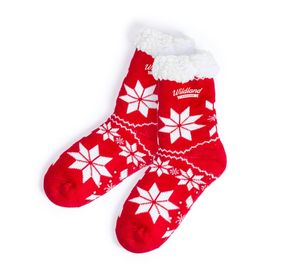 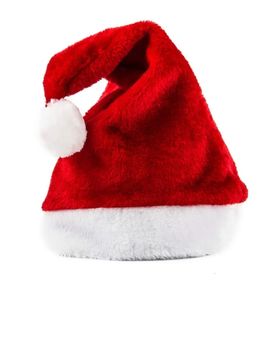 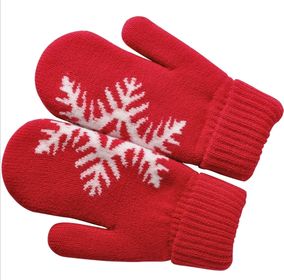 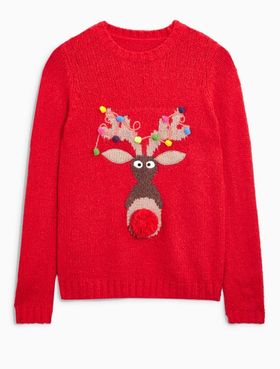 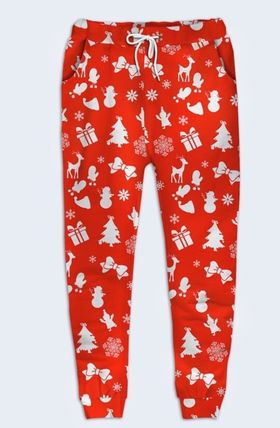 